Community Overdose Surveillance: Comparing Substances Collected from the Death Investigation Scene to Toxicology ResultsSupplementary InformationTracy-Lynn E. Lockwood, BSa*, Philip Huynh, MPHb, Alex Richard, BSa, Emily Sightes, MPHb, Katie Bailey, MPAb, Bradley Ray, PhDb, Marya Lieberman, PhDaaUniversity of Notre Dame, Department of Chemistry and Biochemistry, 236 Cavanaugh Dr., Suite 251, South Bend, IN 46556 United StatesbWayne State University, School of Social Work, Center for Behavioral Health and Justice, 5201 Cass Ave, Suite 226, Detroit, MI 48202 United StatesOnline Supplement 1: NMS Labs - Current Version (May 2020)Online Supplement 2: Sample Images8054B  Postmortem, Expanded with NPS, Blood -  Current Version8054B  Postmortem, Expanded with NPS, Blood -  Current Version8054B  Postmortem, Expanded with NPS, Blood -  Current VersionAnalyteUnitsAnalyte Mapping CodeSalicylatesmcg/mLSALICYLATSCannabinoidsng/mLTHCSBarbituratesmcg/mLBARBSGabapentinmcg/mLGABAPENTINEthanolmg/dLETHQ1RPMBlood Alcohol Concentration (BAC)g/100 mLBAC4Methanolmg/dLMETHQ1RIsopropanolmg/dLISOQ1RAcetonemg/dLACETQ1RAMB-FUBINACAng/mLSYC3-AMBF4-cyano-CUMYL-BINACAng/mLSYC3-4CYCBADMB-FUBICAng/mLSYC3-5FADBADMB-FUBINACAng/mLSYC3-ADMBF5-fluoro-QU-PINACng/mLSYC2-5FNPBMMB-FUBICAng/mLSYC2-MMBF5-fluoro-MMB-PINACAng/mLSYC2-5FMMBP4-fluoro-MDMB-BINACAng/mLSYC3-4FMDMB5-fluoro-MDMB-PICAng/mLSYC3-5FMDMBMMB-FUBINACAng/mLSYC2-MBFUBCUMYL-THPINACAng/mLSYC2-CTHPMDMB-FUBICAng/mLSYC2-MDMBF5-fluoro-MDMB-PINACA / 5-fluoro-EMB-PINACAng/mLSYC2-5FEMBAMB-CHMINACAng/mLSYC3-AMBCMDMB-FUBINACA / EMB-FUBINACAng/mLSYC2-EMBFNA-FUBIMng/mLSYC2-NAFUB5-fluoro-EDMB-PINACAng/mLSYC2-5FEDPADMB-CHMINACAng/mLSYC3-ADMBCMMB-CHMICAng/mLSYC2-CHMIC5-fluoro-NA-PICng/mLSYC2-5FNAPMDMB-CHMICAng/mLSYC2-MDMBCMMB-CHMINACAng/mLSYC2-MMBCNA-FUBICng/mLSYC2-FDB22MDMB-CHMINACng/mLSYC2-MDBCADAMANTYL-FUBINACAng/mLSYC2-AYFUBMDMB-CHMCZCAng/mLSYC2-CHMCZ2-Furanylfentanylng/mLHALL-2FURF3-Fluorophenmetrazineng/mLHALI-3FLPHM3-MeO-PCPng/mLHALI-3MEOP4-ANPPng/mLHALL-4ANPP4-MeO-PCPng/mLHALI-4MEOP6-Beta-Naltrexol - Freeng/mLNALM-BNALT6-Monoacetylmorphineng/mLTOX8-6MAM7-Amino Clonazepamng/mLTOX5-7ACL7-Amino Flunitrazepamng/mLTOXG-7FLU9-Hydroxyrisperidoneng/mLTOXP-9RIS10-Hydroxycarbazepinemcg/mLHYDROXYC1025B-NBOMeng/mLNBOME-B25C-NBOMeng/mLNBOME-C25H-NBOMeng/mLNBOME-H25I-NBOMeng/mLNBOME-IAcetaminophenmcg/mLACETAMINOAcetyl Fentanylng/mLFEN1-AFENTAcryl Fentanylng/mLHALL-ACRYFAlfentanilng/mLTOXN-ALFTAlpha-Hydroxyalprazolamng/mLTOX5-AHPZalpha-PVPng/mLHAL5-PVPAlprazolamng/mLTOX5-ALPZAmitriptylineng/mLAMIT-AMITRAmlodipineng/mLAMLODIPINEAmoxapineng/mLAMOXAPINEAmphetamineng/mLAMP1-AMPHAripiprazoleng/mLARIPIPRAZOAtomoxetineng/mLATOMOXETINAtropineng/mLATROPINEBenzoylecgonineng/mLTOX6-BZEBenztropineng/mLBENZTROPINBromazepamng/mLHALK-BROMBrompheniramineng/mLBROMPHENIBupivacainemcg/mLBUPIVACAINBuprenorphineng/mLTOX2-BUPRBupropionng/mLTOXC-BUPRBuspironeng/mLBUSPIRONEButorphanolng/mLTOX2-BUTOButyloneng/mLHALJ-BUTYButyrylfentanylng/mLHALL-BUYFBZPng/mLTOXR-BZPCaffeinemcg/mLCAFFEINECarbamazepinemcg/mLTOXD-CARBCarbamazepine-10,11-Epoxidemcg/mLTOXD-EPOXCarfentanilng/mLHALL-CARFCarisoprodolmcg/mLTOXE-CARSChlordiazepoxideng/mLTOX5-CDPXChlorpheniramineng/mLCHLORPHENIChlorpromazineng/mLCHLORPROMAcis-3-Methylfentanylng/mLHALL-3CISMCitalopram / Escitalopramng/mLCITALESCT1Clephedroneng/mLHALI-CLEPHClobazamng/mLTOX5-CLBZClomipramineng/mLCLOM-CLOMClonazepamng/mLTOX5-CLNZClonazolamng/mLHALK-CLONZClonidineng/mLCLONIDINEClozapineng/mLTOXF-CLOZCocaethyleneng/mLTOX6-COCECocaineng/mLTOX6-COCCodeineng/mLTOX8-CODECotinineng/mLCOTININECyclobenzaprineng/mLCYCLOBENZACyclopropylfentanylng/mLHALL-CYCLFDelorazepamng/mLHALK-DELORDesalkylflurazepamng/mLTOX5-DFLZDeschloroetizolamng/mLHALK-DSCHETDesipramineng/mLIMIP-DESIPDesmethylclomipramineng/mLCLOM-DSMCDesmethyldoxepinng/mLDOXE-DOXDMDesmethylloperamideng/mLLOPM-DLOPERDesmethylsertralineng/mLTOXJ-DESTDesmethyltrimipramineng/mLTRIMI-DESMTDextro / Levo Methorphanng/mLDEXL-METHODextrorphan / Levorphanolng/mLDEXL-LEVODiazepamng/mLTOX5-DIAZDibutyloneng/mLHALJ-DIBUTYDiclazepamng/mLHALK-DICLZDicyclomineng/mLDICYCLOMINDihydrocodeine / Hydrocodolng/mLTOX8-DIHYDiltiazemng/mLDILTIAZEM1Diphenhydramineng/mLDIPHENHYDRDonepezilng/mLDONEPEZILDoxepinng/mLDOXE-DOXEPDoxylamineng/mLDOXYLAMINEDuloxetineng/mLDULOXETINEEDDPng/mLTOX7-EDDPEphedrineng/mLAMP1-EPEstazolamng/mLTOX5-ESTZEszopiclone / Zopicloneng/mLESZOZOPIEthyloneng/mLHALJ-ETHYEtizolamng/mLHALK-ETIZEtomidatemcg/mLETOMIDATEFentanylng/mLFEN1-FENTAFlecainidemcg/mLFLECAINIDEFlubromazepamng/mLHALK-FZEPAMFlubromazolamng/mLHALK-FZOLAMFlunitrazepamng/mLTOXG-FLTZFluoxetineng/mLFLUOX-FLUOXFluphenazineng/mLFLUPHENAZIFlurazepamng/mLTOX5-FLUZFluvoxamineng/mLFLUVOXAMINGlimepirideng/mLGLIMEPIRIGlipizidemcg/mLTOX13-GLIPGlyburidemcg/mLTOX13-GLYBGuaifenesinmcg/mLGRP2-GUIFHaloperidolng/mLHALOPERIDOHydrocodoneng/mLTOX8-HYCDHydromorphoneng/mLTOX8-HYMPHydroxybupropionng/mLTOXC-HYXBHydroxychloroquineng/mLHYDROXYCHLHydroxyethylflurazepamng/mLTOX5-HEFLHydroxytriazolamng/mLTOX5-HTRZHydroxyzineng/mLHYDROXYZINIloperidoneng/mLILOPERIDONImipramineng/mLIMIP-IMIPIsobutyrylfentanylng/mLHALL-IBFTItraconazolemcg/mLITRACONAZOKetamineng/mLTOXH-KETMKetoconazolemcg/mLKETOCONAZOLacosamidemcg/mLLACOSAMIDELamotriginemcg/mLLAMOTRIGINLaudanosineng/mLLAUDANOSINLevamisolemcg/mLLEVAMISOLELevetiracetammcg/mLLEVETIRACELidocainemcg/mLLIDOCAINELoperamideng/mLLOPM-LOPERLorazepamng/mLTOX5-LORZLoxapineng/mLLOXAPINELSDng/mLLSDMaprotilineng/mLMAPROTILINmCPPng/mLTRAZ-MCPPMDAng/mLAMP1-MDAMDEAng/mLAMP1-MDEAMDMAng/mLAMP1-MDMAMDPVng/mLTOXQ-MDPVMeclonazepamng/mLHALK-MECLMemantineng/mLMEMANTINEMeperidinemcg/mLMEPE-MEPDMephedroneng/mLTOXQ-MPHDMeprobamatemcg/mLTOXE-MEPBMescalinemcg/mLMESCALINEMesoridazineng/mLTRID-MESORmeta-Methylmethoxyacetylfentanylng/mLHALL-MMMAFMetaxalonemcg/mLMETAXALONEMethadoneng/mLTOX7-METDMethamphetamineng/mLAMP1-MAMPMethaqualonemcg/mLMETHAQMethcathinoneng/mLMETHCATHINMethocarbamolmcg/mLGRP2-MCARMethoxetamineng/mLHAL5-MOXTMethoxphenidineng/mLHALI-METHXPMethoxyacetylfentanylng/mLHALL-MXYAFMethyloneng/mLTOXQ-MTHYMethylphenidateng/mLMETHYLPHENMetoclopramideng/mLMETOCLOPRAMetoprololng/mLMETOPROLOLMexiletinemcg/mLMEXILETINEMidazolamng/mLTOX5-MIDZMirtazapineng/mLMIRTAZAPINMitragynineng/mLMITRAGYNINMonoethylglycinexylidide (MEGX)mcg/mLMEGXMorphineng/mLTOX8-MORPMPHPng/mLMPHPN-Ethyl Pentyloneng/mLHALJ-NETHPTNalbuphineng/mLTOX2-NALBNaloxoneng/mLNALOXONENaltrexoneng/mLNALM-NALTNaproxenmcg/mLTOX1-NAPRNicotineng/mLNICOTINENifedipineng/mLNIFEDIPINENorbuprenorphine - Freeng/mLTOX2-NORBNorclozapineng/mLTOXF-NCLZNordiazepamng/mLTOX5-NDIZNorfentanylng/mLFEN1-NORFENorflunitrazepamng/mLTOXG-NFLZNorfluoxetineng/mLFLUOX-NORFLNorketamineng/mLTOXH-NKETNormeperidinemcg/mLMEPE-NMEPNorpropoxyphenemcg/mLTOX9-NORPNorpseudoephedrineng/mLAMP1-NORNortriptylineng/mLAMIT-NORTRO-Desmethyltramadolng/mLTOXK-OTRAO-Desmethylvenlafaxineng/mLTOXL-ODMVOlanzapineng/mLOLANZAPINEOrphenadrineng/mLORPHENADRIortho-Fluorofentanylng/mLHALL-OFLFOxazepamng/mLTOX5-OXAZOxycodoneng/mLTOX8-OXYCOxymorphoneng/mLTOX8-OXYMpara-Fluorobutyrylfentanylng/mLHALL-PFBFpara-Fluorofentanylng/mLHALL-PFFpara-Fluoroisobutyrylfentanylng/mLHALL-PIBUTYpara-Methylmethoxyacetylfentanylng/mLHALL-PMMAFParoxetineng/mLPAROXETINEPentedroneng/mLHAL5-PENTPentyloneng/mLHALJ-PENTYPerphenazineng/mLPERPHENAZIPhenazepamng/mLHALK-PHENPhencyclidineng/mLPCPPhentermineng/mLAMP1-PHETPheniramineng/mLPHENIRAMINPhenylpropanolamineng/mLAMP1-PHENPhenytoinmcg/mLPHENYTOINPMAng/mLPMAPrimidonemcg/mLPRIMIDONEProchlorperazineng/mLPROCHLORPEPromazineng/mLPROMAZINEPromethazineng/mLPROMETHAZIPropoxyphenemcg/mLTOX9-PRPXPseudoephedrineng/mLAMP1-PSPsilocinng/mLPSILOCINPyrazolamng/mLHALK-PYRZQuetiapineng/mLQUETIAPINEQuinidineng/mLQUINIDINEQuinineng/mLQUININERisperidoneng/mLTOXP-RISPSertralineng/mLTOXJ-SERTSildenafilng/mLSILDENAFILStrychnineng/mLSTRYCHNINESufentanilng/mLTOXN-SUFTTadalafilng/mLTADALAFILTapentadolng/mLTAPENTADTemazepamng/mLTOX5-TEMZTFMPPng/mLTOXR-TFMPTetrahydrozolineng/mLTETRAHYZOLTHF-Fng/mLHALL-THFFTheophyllinemcg/mLTHEOPHYLLIThioridazineng/mLTRID-THIOTiletaminemcg/mLTILETAMINETopiramateng/mLTOPIRAMATETramadolng/mLTOXK-TRAMtrans-3-Methylfentanylng/mLHALL-T3MFTrazodonemcg/mLTRAZ-TRAZODTriazolamng/mLTOX5-TRIZTrifluoperazineng/mLTRIFLUOPERTrihexyphenidylng/mLTRIHEXYPHETrimipramineng/mLTRIMI-TRIMITriprolidineng/mLTRIPROLIDIU-47700ng/mLHALL-U47700U-49900ng/mLHALL-U49900U-51754ng/mLHALL-U51754Valeryl Fentanylng/mLHALL-VALFVardenafilng/mLVARDENAFILVenlafaxineng/mLTOXL-VLAFVerapamilng/mLVERAPAMILVoriconazolemcg/mLVORICONAZWarfarinmcg/mLWARFARINXylazinemcg/mLXYLAZINEYohimbineng/mLYOHIMBINEZaleplonng/mLZALEPLONZiprasidoneng/mLZIPRASIDONZolazepammcg/mLZOLAZEPAMZolpidemng/mLZOLPIDEMZonisamidemcg/mLZONISAMIDEScope StatementSCOPESTMT8054B  Postmortem, Expanded with NPS, Blood -  Effective 06/01/20208054B  Postmortem, Expanded with NPS, Blood -  Effective 06/01/20208054B  Postmortem, Expanded with NPS, Blood -  Effective 06/01/2020AnalyteUnitsAnalyte Mapping CodeSalicylatesmcg/mLSALICYLATSCannabinoidsng/mLTHCSBarbituratesmcg/mLBARBSGabapentinmcg/mLGABAPENTINEthanolmg/dLETHQ1RPMBlood Alcohol Concentration (BAC)g/100 mLBAC4Methanolmg/dLMETHQ1RIsopropanolmg/dLISOQ1RAcetonemg/dLACETQ1RAMB-FUBINACAng/mLSYC3-AMBF4-cyano-CUMYL-BINACAng/mLSYC3-4CYCBADMB-FUBICAng/mLSYC3-5FADBADMB-FUBINACAng/mLSYC3-ADMBF5-fluoro-QU-PINACng/mLSYC2-5FNPBMMB-FUBICAng/mLSYC2-MMBF5-fluoro-MMB-PINACAng/mLSYC2-5FMMBP4-fluoro-MDMB-BINACAng/mLSYC3-4FMDMB5-fluoro-MDMB-PICAng/mLSYC3-5FMDMBMMB-FUBINACAng/mLSYC2-MBFUBCUMYL-THPINACAng/mLSYC2-CTHPMDMB-FUBICAng/mLSYC2-MDMBF5-fluoro-MDMB-PINACA / 5-fluoro-EMB-PINACAng/mLSYC2-5FEMBAMB-CHMINACAng/mLSYC3-AMBCMDMB-FUBINACA / EMB-FUBINACAng/mLSYC2-EMBFNA-FUBIMng/mLSYC2-NAFUB5-fluoro-EDMB-PINACAng/mLSYC2-5FEDPADMB-CHMINACAng/mLSYC3-ADMBCMMB-CHMICAng/mLSYC2-CHMIC5-fluoro-NA-PICng/mLSYC2-5FNAPMDMB-CHMICAng/mLSYC2-MDMBCMMB-CHMINACAng/mLSYC2-MMBCNA-FUBICng/mLSYC2-FDB22MDMB-CHMINACng/mLSYC2-MDBCADAMANTYL-FUBINACAng/mLSYC2-AYFUBMDMB-CHMCZCAng/mLSYC2-CHMCZ2-Furanylfentanylng/mLHALL-2FURF3-Fluorophenmetrazineng/mLHALI-3FLPHM3-MeO-PCPng/mLHALI-3MEOP4-ANPPng/mLHALL-4ANPP4-MeO-PCPng/mLHALI-4MEOP6-Beta-Naltrexol - Freeng/mLNALM-BNALT6-Monoacetylmorphineng/mLTOX8-6MAM7-Amino Clonazepamng/mLTOX5-7ACL7-Amino Flunitrazepamng/mLTOXG-7FLU9-Hydroxyrisperidoneng/mLTOXP-9RIS10-Hydroxycarbazepinemcg/mLHYDROXYC1025B-NBOMeng/mLNBOME-B25C-NBOMeng/mLNBOME-C25H-NBOMeng/mLNBOME-H25I-NBOMeng/mLNBOME-IAcetaminophenmcg/mLACETAMINOAcetyl Fentanylng/mLFEN1-AFENTAcryl Fentanylng/mLHALL-ACRYFAlfentanilng/mLTOXN-ALFTAlpha-Hydroxyalprazolamng/mLTOX5-AHPZalpha-PVPng/mLHAL5-PVPAlprazolamng/mLTOX5-ALPZAmitriptylineng/mLAMIT-AMITRAmlodipineng/mLAMLODIPINEAmoxapineng/mLAMOXAPINEAmphetamineng/mLAMP1-AMPHAripiprazoleng/mLARIPIPRAZOAtomoxetineng/mLATOMOXETINAtropineng/mLATROPINEBenzoylecgonineng/mLTOX6-BZEBenztropineng/mLBENZTROPINBromazepamng/mLHALK-BROMBrompheniramineng/mLBROMPHENIBupivacainemcg/mLBUPIVACAINBuprenorphineng/mLTOX2-BUPRBupropionng/mLTOXC-BUPRBuspironeng/mLBUSPIRONEButorphanolng/mLTOX2-BUTOButyloneng/mLHALJ-BUTYButyrylfentanylng/mLHALL-BUYFBZPng/mLTOXR-BZPCaffeinemcg/mLCAFFEINECarbamazepinemcg/mLTOXD-CARBCarbamazepine-10,11-Epoxidemcg/mLTOXD-EPOXCarfentanilng/mLHALL-CARFCarisoprodolmcg/mLTOXE-CARSChlordiazepoxideng/mLTOX5-CDPXChlorpheniramineng/mLCHLORPHENIChlorpromazineng/mLCHLORPROMAcis-3-Methylfentanylng/mLHALL-3CISMCitalopram / Escitalopramng/mLCITALESCT1Clephedroneng/mLHALI-CLEPHClobazamng/mLTOX5-CLBZClomipramineng/mLCLOM-CLOMClonazepamng/mLTOX5-CLNZClonazolamng/mLHALK-CLONZClonidineng/mLCLONIDINEClozapineng/mLTOXF-CLOZCocaethyleneng/mLTOX6-COCECocaineng/mLTOX6-COCCodeineng/mLTOX8-CODECotinineng/mLCOTININECyclobenzaprineng/mLCYCLOBENZACyclopropylfentanylng/mLHALL-CYCLFDelorazepamng/mLHALK-DELORDesalkylflurazepamng/mLTOX5-DFLZDeschloroetizolamng/mLHALK-DSCHETDesipramineng/mLIMIP-DESIPDesmethylclomipramineng/mLCLOM-DSMCDesmethyldoxepinng/mLDOXE-DOXDMDesmethylloperamideng/mLLOPM-DLOPERDesmethylsertralineng/mLTOXJ-DESTDesmethyltrimipramineng/mLTRIMI-DESMTDextro / Levo Methorphanng/mLDEXL-METHODextrorphan / Levorphanolng/mLDEXL-LEVODiazepamng/mLTOX5-DIAZDibutyloneng/mLHALJ-DIBUTYDiclazepamng/mLHALK-DICLZDicyclomineng/mLDICYCLOMINDihydrocodeine / Hydrocodolng/mLTOX8-DIHYDiltiazemng/mLDILTIAZEM1Diphenhydramineng/mLDIPHENHYDRDonepezilng/mLDONEPEZILDoxepinng/mLDOXE-DOXEPDoxylamineng/mLDOXYLAMINEDuloxetineng/mLDULOXETINEEDDPng/mLTOX7-EDDPEphedrineng/mLAMP1-EPEstazolamng/mLTOX5-ESTZEszopiclone / Zopicloneng/mLESZOZOPIEthyloneng/mLHALJ-ETHYEtizolamng/mLHALK-ETIZEtomidatemcg/mLETOMIDATEFentanylng/mLFEN1-FENTAFlecainidemcg/mLFLECAINIDEFlubromazepamng/mLHALK-FZEPAMFlubromazolamng/mLHALK-FZOLAMFlunitrazepamng/mLTOXG-FLTZFluoxetineng/mLFLUOX-FLUOXFluphenazineng/mLFLUPHENAZIFlurazepamng/mLTOX5-FLUZFluvoxamineng/mLFLUVOXAMINGlimepirideng/mLGLIMEPIRIGlipizidemcg/mLTOX13-GLIPGlyburidemcg/mLTOX13-GLYBGuaifenesinmcg/mLGRP2-GUIFHaloperidolng/mLHALOPERIDOHydrocodoneng/mLTOX8-HYCDHydromorphoneng/mLTOX8-HYMPHydroxybupropionng/mLTOXC-HYXBHydroxychloroquineng/mLHYDROXYCHLHydroxyethylflurazepamng/mLTOX5-HEFLHydroxytriazolamng/mLTOX5-HTRZHydroxyzineng/mLHYDROXYZINIloperidoneng/mLILOPERIDONImipramineng/mLIMIP-IMIPIsobutyrylfentanylng/mLHALL-IBFTItraconazolemcg/mLITRACONAZOKetamineng/mLTOXH-KETMKetoconazolemcg/mLKETOCONAZOLacosamidemcg/mLLACOSAMIDELamotriginemcg/mLLAMOTRIGINLaudanosineng/mLLAUDANOSINLevamisolemcg/mLLEVAMISOLELevetiracetammcg/mLLEVETIRACELidocainemcg/mLLIDOCAINELoperamideng/mLLOPM-LOPERLorazepamng/mLTOX5-LORZLoxapineng/mLLOXAPINELSDng/mLLSDMaprotilineng/mLMAPROTILINmCPPng/mLTRAZ-MCPPMDAng/mLAMP1-MDAMDEAng/mLAMP1-MDEAMDMAng/mLAMP1-MDMAMDPVng/mLTOXQ-MDPVMeclonazepamng/mLHALK-MECLMemantineng/mLMEMANTINEMeperidinemcg/mLMEPE-MEPDMephedroneng/mLTOXQ-MPHDMeprobamatemcg/mLTOXE-MEPBMescalinemcg/mLMESCALINEMesoridazineng/mLTRID-MESORmeta-Methylmethoxyacetylfentanylng/mLHALL-MMMAFMetaxalonemcg/mLMETAXALONEMethadoneng/mLTOX7-METDMethamphetamineng/mLAMP1-MAMPMethaqualonemcg/mLMETHAQMethcathinoneng/mLMETHCATHINMethocarbamolmcg/mLGRP2-MCARMethoxetamineng/mLHAL5-MOXTMethoxphenidineng/mLHALI-METHXPMethoxyacetylfentanylng/mLHALL-MXYAFMethyloneng/mLTOXQ-MTHYMethylphenidateng/mLMETHYLPHENMetoclopramideng/mLMETOCLOPRAMetoprololng/mLMETOPROLOLMexiletinemcg/mLMEXILETINEMidazolamng/mLTOX5-MIDZMirtazapineng/mLMIRTAZAPINMitragynineng/mLMITRAGYNINMonoethylglycinexylidide (MEGX)mcg/mLMEGXMorphineng/mLTOX8-MORPMPHPng/mLMPHPN-Ethyl Pentyloneng/mLHALJ-NETHPTNalbuphineng/mLTOX2-NALBNaloxoneng/mLNALOXONENaltrexoneng/mLNALM-NALTNaproxenmcg/mLTOX1-NAPRNicotineng/mLNICOTINENifedipineng/mLNIFEDIPINENorbuprenorphine - Freeng/mLTOX2-NORBNorclozapineng/mLTOXF-NCLZNordiazepamng/mLTOX5-NDIZNorfentanylng/mLFEN1-NORFENorflunitrazepamng/mLTOXG-NFLZNorfluoxetineng/mLFLUOX-NORFLNorketamineng/mLTOXH-NKETNormeperidinemcg/mLMEPE-NMEPNorpropoxyphenemcg/mLTOX9-NORPNorpseudoephedrineng/mLAMP1-NORNortriptylineng/mLAMIT-NORTRO-Desmethyltramadolng/mLTOXK-OTRAO-Desmethylvenlafaxineng/mLTOXL-ODMVOlanzapineng/mLOLANZAPINEOrphenadrineng/mLORPHENADRIortho-Fluorofentanylng/mLHALL-OFLFOxazepamng/mLTOX5-OXAZOxycodoneng/mLTOX8-OXYCOxymorphoneng/mLTOX8-OXYMpara-Fluorobutyrylfentanylng/mLHALL-PFBFpara-Fluorofentanylng/mLHALL-PFFpara-Fluoroisobutyrylfentanylng/mLHALL-PIBUTYpara-Methylmethoxyacetylfentanylng/mLHALL-PMMAFParoxetineng/mLPAROXETINEPentedroneng/mLHAL5-PENTPentyloneng/mLHALJ-PENTYPerphenazineng/mLPERPHENAZIPhenazepamng/mLHALK-PHENPhencyclidineng/mLPCPPhentermineng/mLAMP1-PHETPheniramineng/mLPHENIRAMINPhenylpropanolamineng/mLAMP1-PHENPhenytoinmcg/mLPHENYTOINPMAng/mLPMAPrimidonemcg/mLPRIMIDONEProchlorperazineng/mLPROCHLORPEPromazineng/mLPROMAZINEPromethazineng/mLPROMETHAZIPropoxyphenemcg/mLTOX9-PRPXPseudoephedrineng/mLAMP1-PSPsilocinng/mLPSILOCINPyrazolamng/mLHALK-PYRZQuetiapineng/mLQUETIAPINEQuinidineng/mLQUINIDINEQuinineng/mLQUININERisperidoneng/mLTOXP-RISPSertralineng/mLTOXJ-SERTSildenafilng/mLSILDENAFILStrychnineng/mLSTRYCHNINESufentanilng/mLTOXN-SUFTTadalafilng/mLTADALAFILTapentadolng/mLTAPENTADTemazepamng/mLTOX5-TEMZTFMPPng/mLTOXR-TFMPTetrahydrozolineng/mLTETRAHYZOLTHF-Fng/mLHALL-THFFTheophyllinemcg/mLTHEOPHYLLIThioridazineng/mLTRID-THIOTiletaminemcg/mLTILETAMINETopiramateng/mLTOPIRAMATETramadolng/mLTOXK-TRAMtrans-3-Methylfentanylng/mLHALL-T3MFTrazodonemcg/mLTRAZ-TRAZODTriazolamng/mLTOX5-TRIZTrifluoperazineng/mLTRIFLUOPERTrihexyphenidylng/mLTRIHEXYPHETrimipramineng/mLTRIMI-TRIMITriprolidineng/mLTRIPROLIDIU-47700ng/mLHALL-U47700U-49900ng/mLHALL-U49900U-51754ng/mLHALL-U51754Valeryl Fentanylng/mLHALL-VALFVardenafilng/mLVARDENAFILVenlafaxineng/mLTOXL-VLAFVerapamilng/mLVERAPAMILVoriconazolemcg/mLVORICONAZWarfarinmcg/mLWARFARINXylazinemcg/mLXYLAZINEYohimbineng/mLYOHIMBINEZaleplonng/mLZALEPLONZiprasidoneng/mLZIPRASIDONZolazepammcg/mLZOLAZEPAMZolpidemng/mLZOLPIDEMZonisamidemcg/mLZONISAMIDEScope StatementSCOPESTMT52168B Amitriptyline and Metabolite Confirmation, Blood- Current Version52168B Amitriptyline and Metabolite Confirmation, Blood- Current Version52168B Amitriptyline and Metabolite Confirmation, Blood- Current VersionAnalyteUnitsAnalyte Mapping CodeAmitriptylineng/mLAMITRIPNortriptylineng/mLNORTRIPTYL52483B Amphetamines Confirmation, Blood- Current Version52483B Amphetamines Confirmation, Blood- Current Version52483B Amphetamines Confirmation, Blood- Current VersionAnalyteUnitsAnalyte Mapping CodeEphedrineng/mLEPHEDRINEPseudoephedrineng/mLPSEUDOEPHEPhenylpropanolamineng/mLPHENYLPROPNorpseudoephedrineng/mLNORPSEUDOAmphetamineng/mLAMPHETAMINPhentermineng/mLPHENTERMINMethamphetamineng/mLMETHAMPHETMDAng/mLMDAMDMAng/mLMDMAMDEAng/mLMDEA52416B Aripiprazole Confirmation, Blood- Current Version52416B Aripiprazole Confirmation, Blood- Current Version52416B Aripiprazole Confirmation, Blood- Current VersionAnalyteUnitsAnalyte Mapping CodeAripiprazoleng/mLARIPIPRAZO52007B Atomoxetine Confirmation, Blood- Current Version52007B Atomoxetine Confirmation, Blood- Current Version52007B Atomoxetine Confirmation, Blood- Current VersionAnalyteUnitsAnalyte Mapping CodeAtomoxetineng/mLATOMOXETIN50011B Barbiturates Confirmation, Blood- Current Version50011B Barbiturates Confirmation, Blood- Current Version50011B Barbiturates Confirmation, Blood- Current VersionAnalyteUnitsAnalyte Mapping CodeButabarbitalmcg/mLBUTABARBITButalbitalmcg/mLBUTALBITALAmobarbitalmcg/mLAMOBARBPentobarbitalmcg/mLPENTOBARBSecobarbitalmcg/mLSECOBARBPhenobarbitalmcg/mLPHENOBARB50012B Benzodiazepines Confirmation, Blood- Current Version50012B Benzodiazepines Confirmation, Blood- Current Version50012B Benzodiazepines Confirmation, Blood- Current VersionAnalyteUnitsAnalyte Mapping CodeDiazepamng/mLDIAZEPAMNordiazepamng/mLNORDIAZEPAOxazepamng/mLOXAZEPAMTemazepamng/mLTEMAZEPAMClobazamng/mLCLOBAZAMChlordiazepoxideng/mLCHLORDIAZELorazepamng/mLLORAZEPAMClonazepamng/mLCLONAZEPAM7-Amino Clonazepamng/mLAMINOCLO7Alprazolamng/mLALPRAZOLAMAlpha-Hydroxyalprazolamng/mLALPHAHYDRMidazolamng/mLMIDAZOLAMTriazolamng/mLTRIAZOLAMHydroxytriazolamng/mLHYDROXYTRIHydroxyethylflurazepamng/mLHYDROXYETHDesalkylflurazepamng/mLDESALKYLFLFlurazepamng/mLFLURAZEPAMEstazolamng/mLESTAZOLAM52245B Brompheniramine Confirmation, Blood- Current Version52245B Brompheniramine Confirmation, Blood- Current Version52245B Brompheniramine Confirmation, Blood- Current VersionAnalyteUnitsAnalyte Mapping CodeBrompheniramineng/mLBROMPHENIR52011B Bupivacaine Confirmation, Blood- Current Version52011B Bupivacaine Confirmation, Blood- Current Version52011B Bupivacaine Confirmation, Blood- Current VersionAnalyteUnitsAnalyte Mapping CodeBupivacainemcg/mLBUPIVACAIN52012B Bupropion and Metabolite Confirmation, Blood- Current Version52012B Bupropion and Metabolite Confirmation, Blood- Current Version52012B Bupropion and Metabolite Confirmation, Blood- Current VersionAnalyteUnitsAnalyte Mapping CodeBupropionng/mLBUPROPIONHydroxybupropionng/mLHYDROXYBUP52017B Carisoprodol and Metabolite Confirmation, Blood- Current Version52017B Carisoprodol and Metabolite Confirmation, Blood- Current Version52017B Carisoprodol and Metabolite Confirmation, Blood- Current VersionAnalyteUnitsAnalyte Mapping CodeCarisoprodolmcg/mLCARISOPRODMeprobamatemcg/mLMEPROBAMAT52440B Chlorpheniramine Confirmation, Blood- Current Version52440B Chlorpheniramine Confirmation, Blood- Current Version52440B Chlorpheniramine Confirmation, Blood- Current VersionAnalyteUnitsAnalyte Mapping CodeChlorpheniramineng/mLCHLORPHENI52482B Citalopram Confirmation, Blood- Current Version52482B Citalopram Confirmation, Blood- Current Version52482B Citalopram Confirmation, Blood- Current VersionAnalyteUnitsAnalyte Mapping CodeCitalopram / Escitalopramng/mLCITALESCIT52023B Clozapine and Metabolite Confirmation, Blood- Current Version52023B Clozapine and Metabolite Confirmation, Blood- Current Version52023B Clozapine and Metabolite Confirmation, Blood- Current VersionAnalyteUnitsAnalyte Mapping CodeClozapineng/mLCLOZAPINENorclozapineng/mLNORCLOZAPI50014B Cocaine and Metabolites Confirmation, Blood- Current Version50014B Cocaine and Metabolites Confirmation, Blood- Current Version50014B Cocaine and Metabolites Confirmation, Blood- Current VersionAnalyteUnitsAnalyte Mapping CodeCocaineng/mLCOCAINECocaethyleneng/mLCOCAETHYLEBenzoylecgonineng/mLBENZOYLECG52445B Cyclobenzaprine Confirmation, Blood- Current Version52445B Cyclobenzaprine Confirmation, Blood- Current Version52445B Cyclobenzaprine Confirmation, Blood- Current VersionAnalyteUnitsAnalyte Mapping CodeCyclobenzaprineng/mLCYCLOBENZA52487B Designer Benzodiazepines Confirmation, Blood- Current Version52487B Designer Benzodiazepines Confirmation, Blood- Current Version52487B Designer Benzodiazepines Confirmation, Blood- Current VersionAnalyteUnitsAnalyte Mapping CodeBromazepamng/mLBROMAZEPAMClonazolamng/mLCLONAZOLAMPyrazolamng/mLPYRAZOLAMMeclonazepamng/mLMECLOAZEPMFlubromazepamng/mLFLUBROMAZEEtizolamng/mLETIZOLAMDeschloroetizolamng/mLDESCHETIZOFlubromazolamng/mLFLUBROMAZDelorazepamng/mLDELORAZEPPhenazepamng/mLPHENAZEPAMDiclazepamng/mLDICLAZEPAM52447B Diltiazem Confirmation, Blood- Current Version52447B Diltiazem Confirmation, Blood- Current Version52447B Diltiazem Confirmation, Blood- Current VersionAnalyteUnitsAnalyte Mapping CodeDiltiazemng/mLDILTIAZEM52034B Donepezil Confirmation, Blood- Current Version52034B Donepezil Confirmation, Blood- Current Version52034B Donepezil Confirmation, Blood- Current VersionAnalyteUnitsAnalyte Mapping CodeDonepezilng/mLDONEPEZIL52036B Duloxetine Confirmation, Blood- Current Version52036B Duloxetine Confirmation, Blood- Current Version52036B Duloxetine Confirmation, Blood- Current VersionAnalyteUnitsAnalyte Mapping CodeDuloxetineng/mLDULOXETINE52287B Fluoxetine and Metabolite Confirmation, Blood- Current Version52287B Fluoxetine and Metabolite Confirmation, Blood- Current Version52287B Fluoxetine and Metabolite Confirmation, Blood- Current VersionAnalyteUnitsAnalyte Mapping CodeFluoxetineng/mLFLUOXETINENorfluoxetineng/mLNORFLUOXET52320B Hallucinogens and Stimulants Confirmation 2 (Qualitative), Blood- Current Version52320B Hallucinogens and Stimulants Confirmation 2 (Qualitative), Blood- Current Version52320B Hallucinogens and Stimulants Confirmation 2 (Qualitative), Blood- Current VersionAnalyteUnitsAnalyte Mapping Code3-Fluorophenmetrazineng/mL3FLPHMET3-MeO-PCPng/mL3MEOPCP4-MeO-PCPng/mL4MEOPCPClephedroneng/mLCLEPHEDRONMethoxphenidineng/mLMETHOXPHEN52405B Hypoglycemics Confirmation, Blood- Current Version52405B Hypoglycemics Confirmation, Blood- Current Version52405B Hypoglycemics Confirmation, Blood- Current VersionAnalyteUnitsAnalyte Mapping CodeGlipizideng/mLGLIPIZIDEGlyburideng/mLGLYBURIDE52418B Iloperidone Confirmation, Blood- Current Version52418B Iloperidone Confirmation, Blood- Current Version52418B Iloperidone Confirmation, Blood- Current VersionAnalyteUnitsAnalyte Mapping CodeIloperidoneng/mLILOPERIDON52276B Imipramine and Metabolite Confirmation, Blood- Current Version52276B Imipramine and Metabolite Confirmation, Blood- Current Version52276B Imipramine and Metabolite Confirmation, Blood- Current VersionAnalyteUnitsAnalyte Mapping CodeImipramineng/mLIMIPRAMINEDesipramineng/mLDESIPRAMIN52270B Maprotiline Confirmation, Blood- Current Version52270B Maprotiline Confirmation, Blood- Current Version52270B Maprotiline Confirmation, Blood- Current VersionAnalyteUnitsAnalyte Mapping CodeMaprotilineng/mLMAPROTILIN52422B Metaxalone Confirmation, Blood- Current Version52422B Metaxalone Confirmation, Blood- Current Version52422B Metaxalone Confirmation, Blood- Current VersionAnalyteUnitsAnalyte Mapping CodeMetaxalonemcg/mLMETAXALONE50015B Methadone and Metabolite Confirmation, Blood- Current Version50015B Methadone and Metabolite Confirmation, Blood- Current Version50015B Methadone and Metabolite Confirmation, Blood- Current VersionAnalyteUnitsAnalyte Mapping CodeMethadoneng/mLMETHADONEEDDPng/mLEDDP52430B Methcathinone Confirmation (Qualitative), Blood- Current Version52430B Methcathinone Confirmation (Qualitative), Blood- Current Version52430B Methcathinone Confirmation (Qualitative), Blood- Current VersionAnalyteUnitsAnalyte Mapping CodeMethcathinoneng/mLMETHCATHIN52076B Methocarbamol and Guaifenesin Confirmation, Blood- Current Version52076B Methocarbamol and Guaifenesin Confirmation, Blood- Current Version52076B Methocarbamol and Guaifenesin Confirmation, Blood- Current VersionAnalyteUnitsAnalyte Mapping CodeGuaifenesinmcg/mLGUAIFENESIMethocarbamolmcg/mLMETHOCARBA52497B Naltrexone and Metabolite - Free (Unconjugated) Confirmation, Blood- Current Version52497B Naltrexone and Metabolite - Free (Unconjugated) Confirmation, Blood- Current Version52497B Naltrexone and Metabolite - Free (Unconjugated) Confirmation, Blood- Current VersionAnalyteUnitsAnalyte Mapping CodeNaltrexone - Freeng/mLNALTREXONF6-Beta-Naltrexol - Freeng/mLBETANALTRF52406B Naproxen Confirmation, Blood- Current Version52406B Naproxen Confirmation, Blood- Current Version52406B Naproxen Confirmation, Blood- Current VersionAnalyteUnitsAnalyte Mapping CodeNaproxenmcg/mLNAPROXEN52387B NBOMe Confirmation (Qualitative), Blood- Current Version52387B NBOMe Confirmation (Qualitative), Blood- Current Version52387B NBOMe Confirmation (Qualitative), Blood- Current VersionAnalyteUnitsAnalyte Mapping Code25I-NBOMeng/mLNBOME-I25C-NBOMeng/mLNBOME-C25H-NBOMeng/mLNBOME-H25B-NBOMeng/mLNBOME-B50016B Opiates - Free (Unconjugated) Confirmation, Blood- Current Version50016B Opiates - Free (Unconjugated) Confirmation, Blood- Current Version50016B Opiates - Free (Unconjugated) Confirmation, Blood- Current VersionAnalyteUnitsAnalyte Mapping CodeDihydrocodeine / Hydrocodol - Freeng/mLDIHYDROCOFCodeine - Freeng/mLCODEINEFMorphine - Freeng/mLMORPHINEFHydrocodone - Freeng/mLHYDROCODF6-Monoacetylmorphine - Freeng/mLMAMFHydromorphone - Freeng/mLHYDROMORFOxycodone - Freeng/mLOXYCODONEFOxymorphone - Freeng/mLOXYMORPHF50017B Phencyclidine Confirmation, Blood- Current Version50017B Phencyclidine Confirmation, Blood- Current Version50017B Phencyclidine Confirmation, Blood- Current VersionAnalyteUnitsAnalyte Mapping CodePhencyclidineng/mLPCP52291B Pheniramine Confirmation, Blood- Current Version52291B Pheniramine Confirmation, Blood- Current Version52291B Pheniramine Confirmation, Blood- Current VersionAnalyteUnitsAnalyte Mapping CodePheniramineng/mLPHENIRAMIN52446B Promazine Confirmation, Blood- Current Version52446B Promazine Confirmation, Blood- Current Version52446B Promazine Confirmation, Blood- Current VersionAnalyteUnitsAnalyte Mapping CodePromazineng/mLPROMAZINE52456B Promethazine Confirmation, Blood- Current Version52456B Promethazine Confirmation, Blood- Current Version52456B Promethazine Confirmation, Blood- Current VersionAnalyteUnitsAnalyte Mapping CodePromethazineng/mLPROMETHAZI52431B Psilocin Confirmation (Qualitative), Blood- Current Version52431B Psilocin Confirmation (Qualitative), Blood- Current Version52431B Psilocin Confirmation (Qualitative), Blood- Current VersionAnalyteUnitsAnalyte Mapping CodePsilocinng/mLPSILOCIN52436B Risperidone and Metabolite Confirmation, Blood- Current Version52436B Risperidone and Metabolite Confirmation, Blood- Current Version52436B Risperidone and Metabolite Confirmation, Blood- Current VersionAnalyteUnitsAnalyte Mapping CodeRisperidoneng/mLRISPERIDON9-Hydroxyrisperidoneng/mLHYDROXYRI9Risperidone and 9-Hydroxyrisperidone - Totalng/mLRISPERI9HY52328B Substituted Cathinone Panel, Blood- Current Version52328B Substituted Cathinone Panel, Blood- Current Version52328B Substituted Cathinone Panel, Blood- Current VersionAnalyteUnitsAnalyte Mapping CodeEthyloneng/mLETHYLONEButyloneng/mLBUTYLONEPentyloneng/mLPENTYLONEN-Ethyl Pentyloneng/mLNETHPENTDibutyloneng/mLDIBUTYLO5971B Synthetic Cannabinoids Confirmation 2019 (Qualitative), Blood- Current Version5971B Synthetic Cannabinoids Confirmation 2019 (Qualitative), Blood- Current Version5971B Synthetic Cannabinoids Confirmation 2019 (Qualitative), Blood- Current VersionAnalyteUnitsAnalyte Mapping CodeAMB-FUBINACAng/mLSYC3-AMBFADMB-FUBINACAng/mLSYC3-ADMBFADMB-FUBICAng/mLSYC3-5FADB4-cyano-CUMYL-BINACAng/mLSYC3-4CYCBAMB-CHMINACAng/mLSYC3-AMBC4-fluoro-MDMB-BINACAng/mLSYC3-4FMDMB5-fluoro-MDMB-PICAng/mLSYC3-5FMDMBADMB-CHMINACAng/mLSYC3-ADMBC5970B Synthetic Cannabinoids Confirmation 2019 (Qualitative), Blood- Current Version5970B Synthetic Cannabinoids Confirmation 2019 (Qualitative), Blood- Current Version5970B Synthetic Cannabinoids Confirmation 2019 (Qualitative), Blood- Current VersionAnalyteUnitsAnalyte Mapping Code5-fluoro-MMB-PINACAng/mLSYC2-5FMMBPCUMYL-THPINACAng/mLSYC2-CTHPMDMB-FUBICAng/mLSYC2-MDMBFMMB-FUBINACAng/mLSYC2-MBFUB5-fluoro-MDMB-PINACA / 5-fluoro-EMB-PINACAng/mLSYC2-5FEMBMMB-FUBICAng/mLSYC2-MMBFMDMB-FUBINACA / EMB-FUBINACAng/mLSYC2-EMBF5-fluoro-EDMB-PINACAng/mLSYC2-5FEDPNA-FUBIMng/mLSYC2-NAFUB5-fluoro-QU-PINACng/mLSYC2-5FNPBMMB-CHMICAng/mLSYC2-CHMICNA-FUBICng/mLSYC2-FDB22MDMB-CHMICAng/mLSYC2-MDMBC5-fluoro-NA-PICng/mLSYC2-5FNAPMMB-CHMINACAng/mLSYC2-MMBCMDMB-CHMINACng/mLSYC2-MDBCADAMANTYL-FUBINACAng/mLSYC2-AYFUBMDMB-CHMCZCAng/mLSYC2-CHMCZ52425B Tadalafil Confirmation, Blood- Current Version52425B Tadalafil Confirmation, Blood- Current Version52425B Tadalafil Confirmation, Blood- Current VersionAnalyteUnitsAnalyte Mapping CodeTadalafilng/mLTADALAFIL52426B Tapentadol - Free Confirmation, Blood- Current Version52426B Tapentadol - Free Confirmation, Blood- Current Version52426B Tapentadol - Free Confirmation, Blood- Current VersionAnalyteUnitsAnalyte Mapping CodeTapentadol - Freeng/mLTAPENTADF52427B Tetrahydrozoline Confirmation, Blood- Current Version52427B Tetrahydrozoline Confirmation, Blood- Current Version52427B Tetrahydrozoline Confirmation, Blood- Current VersionAnalyteUnitsAnalyte Mapping CodeTetrahydrozolineng/mLTETRAHYZOL52415B Trihexyphenidyl Confirmation, Blood- Current Version52415B Trihexyphenidyl Confirmation, Blood- Current Version52415B Trihexyphenidyl Confirmation, Blood- Current VersionAnalyteUnitsAnalyte Mapping CodeTrihexyphenidylng/mLTRIHEXYPHE52280B Trimipramine and Metabolite Confirmation, Blood- Current Version52280B Trimipramine and Metabolite Confirmation, Blood- Current Version52280B Trimipramine and Metabolite Confirmation, Blood- Current VersionAnalyteUnitsAnalyte Mapping CodeTrimipramineng/mLTRIMIPRAMIDesmethyltrimipramineng/mLDEMETHYLTR52297B Triprolidine Confirmation, Blood- Current Version52297B Triprolidine Confirmation, Blood- Current Version52297B Triprolidine Confirmation, Blood- Current VersionAnalyteUnitsAnalyte Mapping CodeTriprolidineng/mLTRIPROLIDISample IDSample ImageTargeted Substances Found in Tox Report 30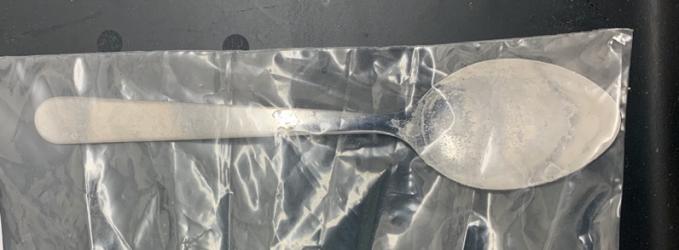 Fentanyl36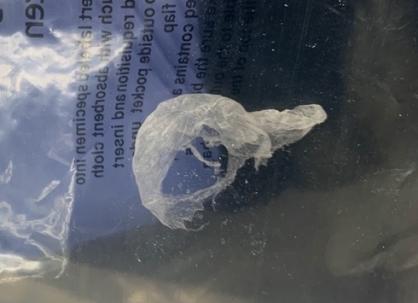 HeroinFentanyl 37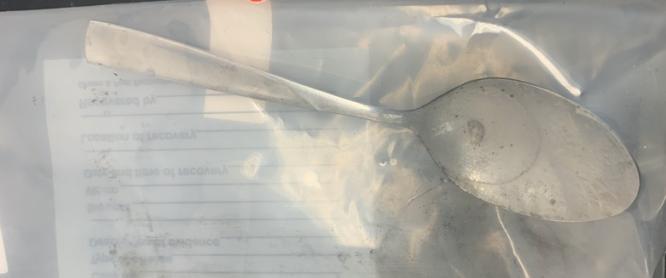 Heroin Fentanyl 39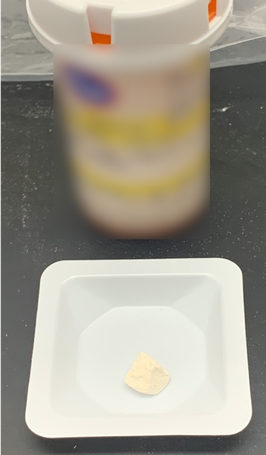 Fentanyl 40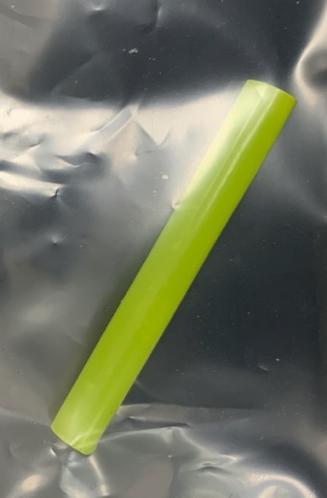 Fentanyl41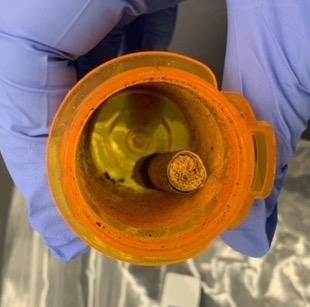 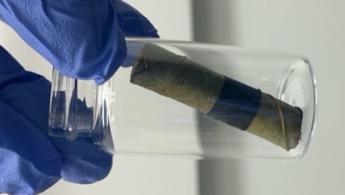 Fentanyl42B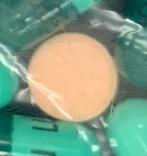 Cocaine44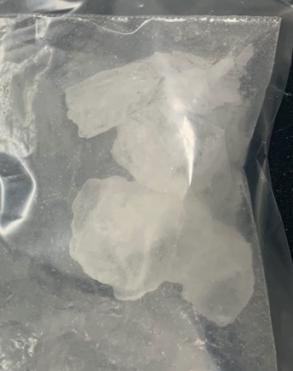 Methamphetamine45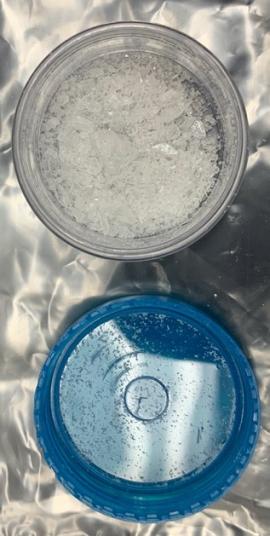 Methamphetamine46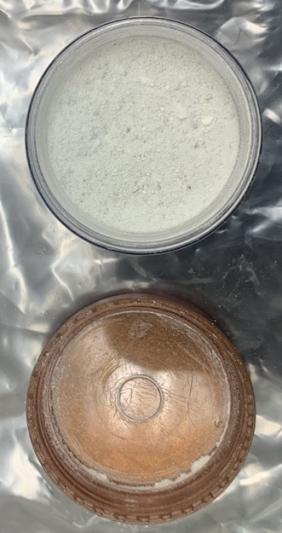 HeroinFentanyl47C (small white pieces)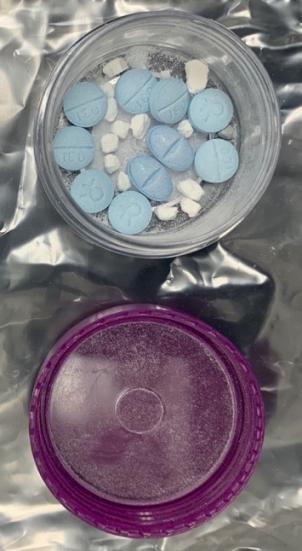 Fentanyl48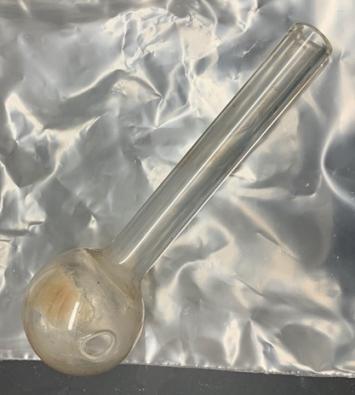 Methamphetamine49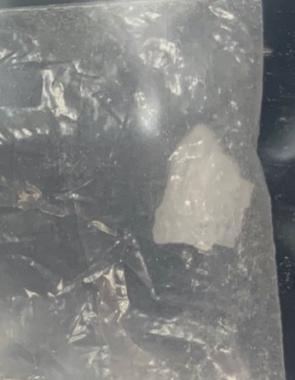 Methamphetamine54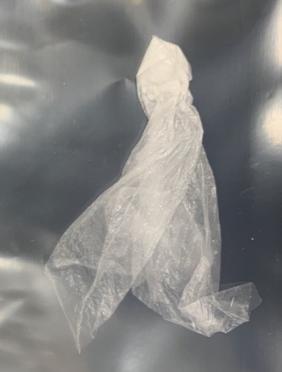 Cocaine55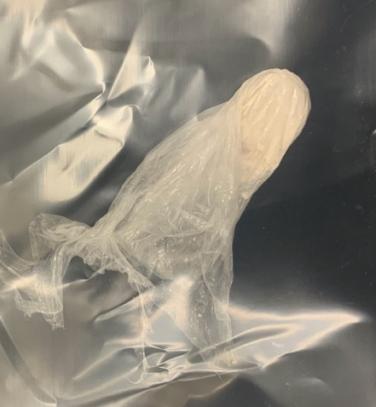 Fentanyl57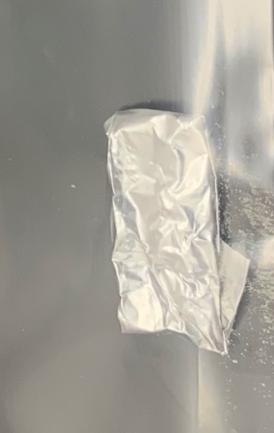 Heroin59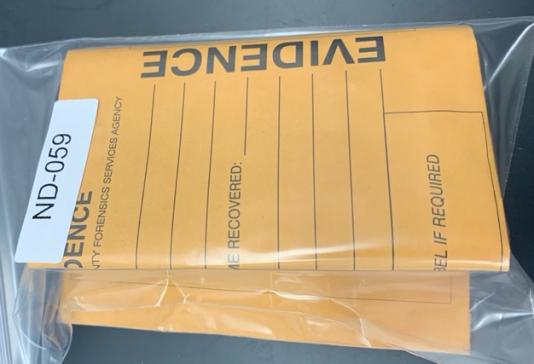 HeroinFentanyl60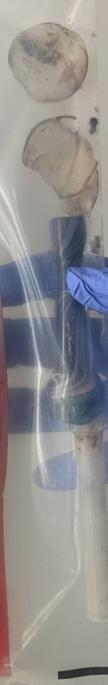 Cocaine61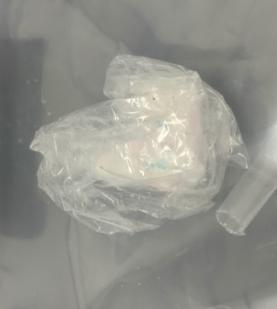 Cocaine64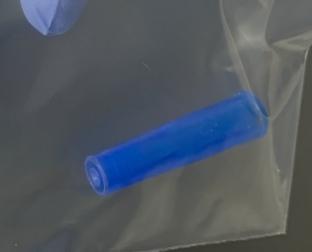 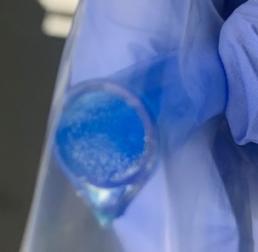 HeroinFentanyl68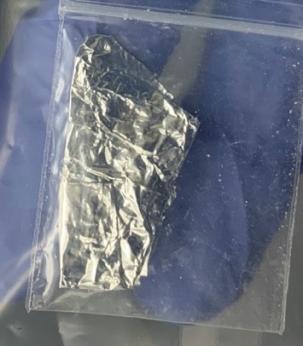 Fentanyl69A/B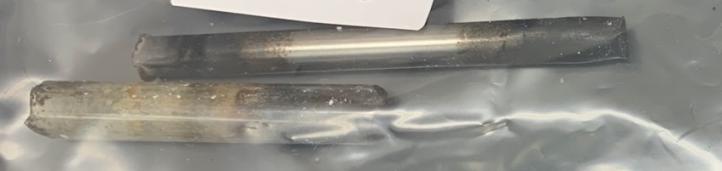 Cocaine70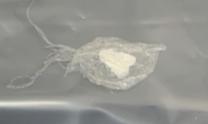 Cocaine71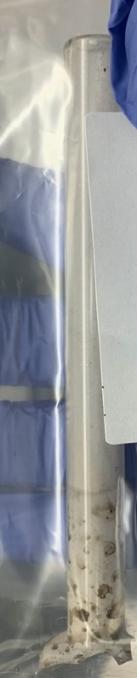 Methamphetamine72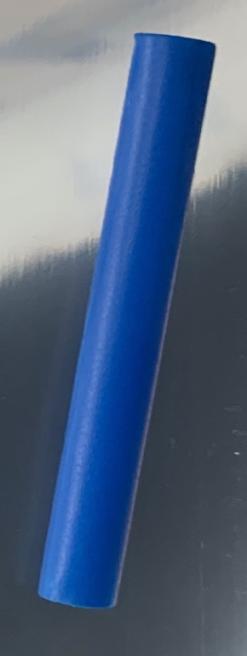 Fentanyl75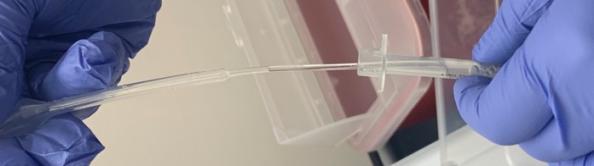 HeroinFentanyl 77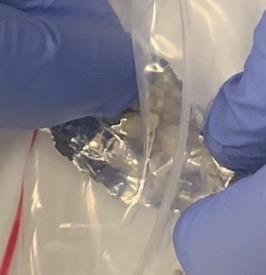 HeroinFentanyl 79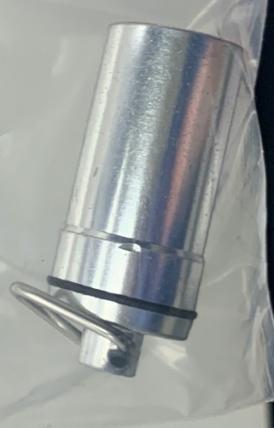 CocaineMethamphetamine80A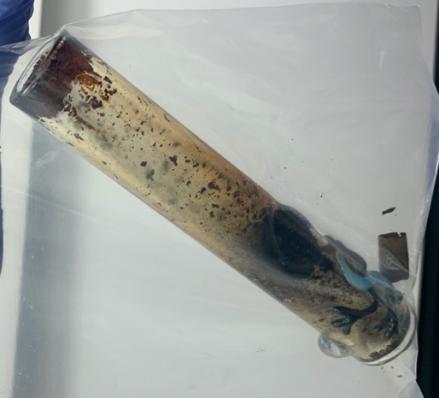 Cocaine 89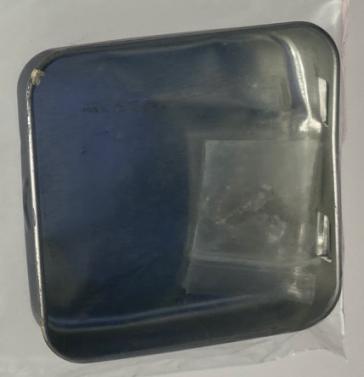 Fentanyl 92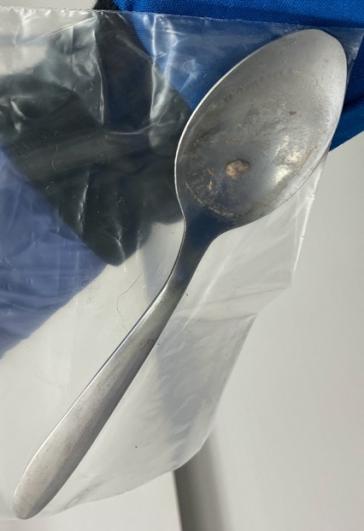 HeroinFentanyl 93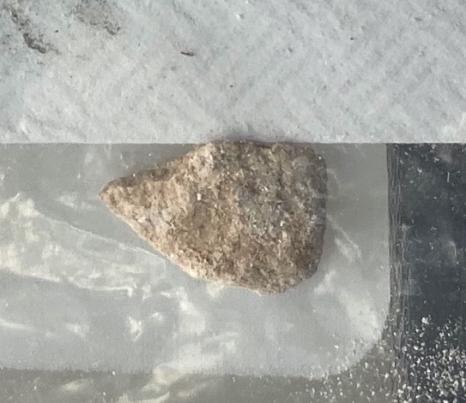 HeroinFentanyl 94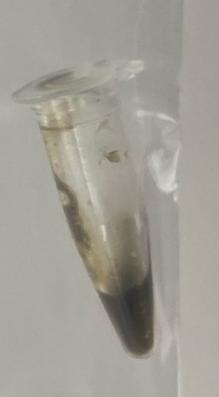 HeroinFentanyl 95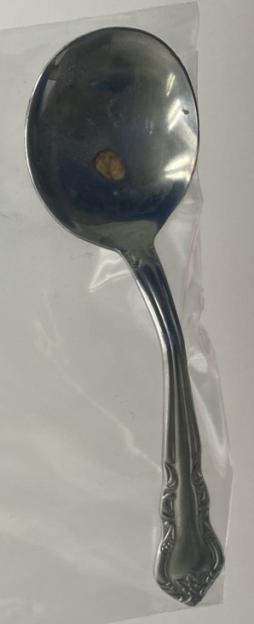 Fentanyl 96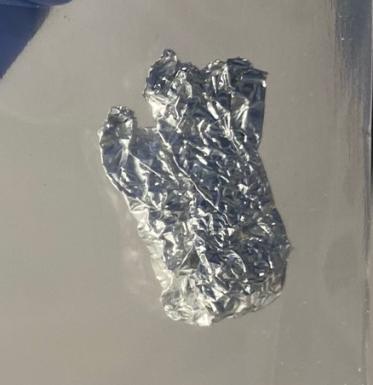 Fentanyl 98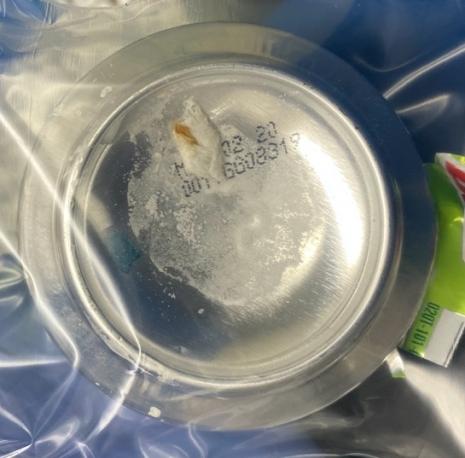 Fentanyl 101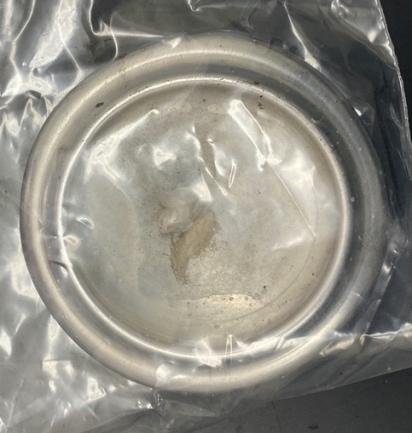 HeroinFentanyl 104B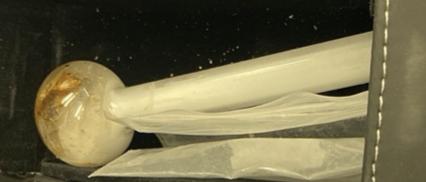 Methamphetamine 104C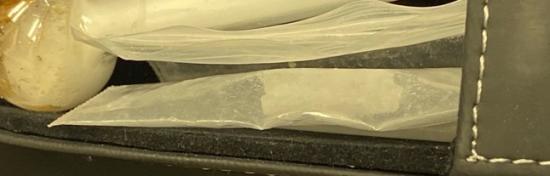 Methamphetamine105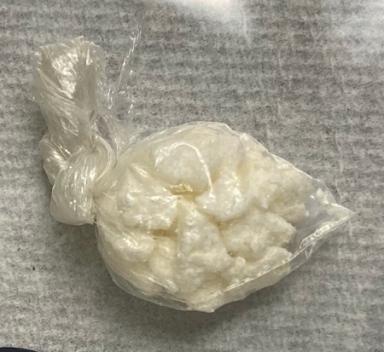 Cocaine 107A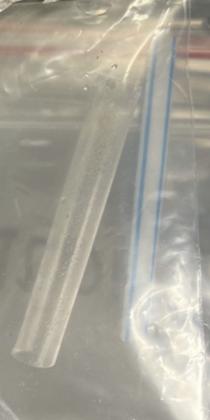 Fentanyl 107B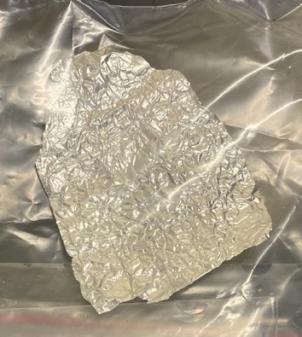 Fentanyl 110Plastic container containing Brown Residue HeroinFentanyl 112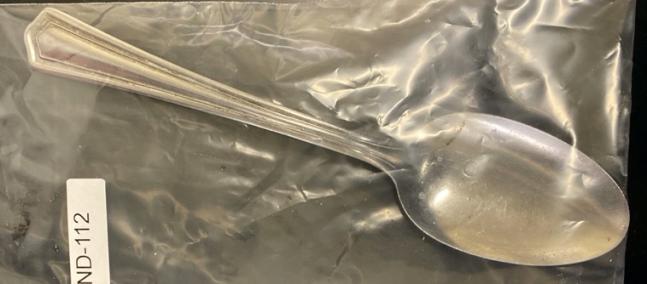 Fentanyl 115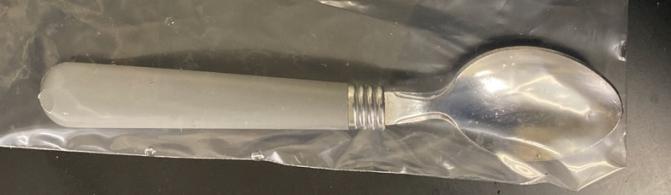 Fentanyl 116Syringe Methamphetamine 118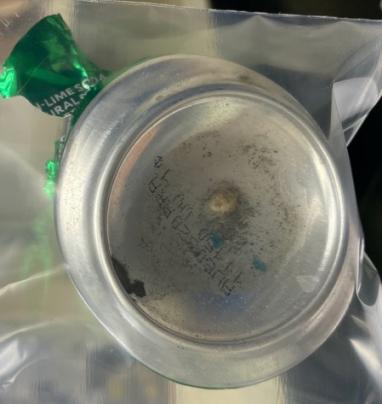 HeroinFentanyl 119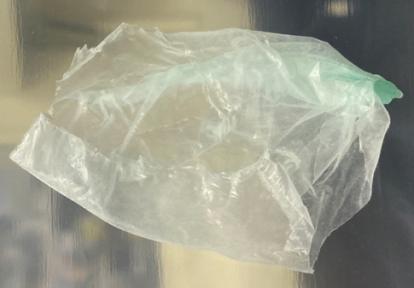 Cocaine 122Glass pipe fragments inside. 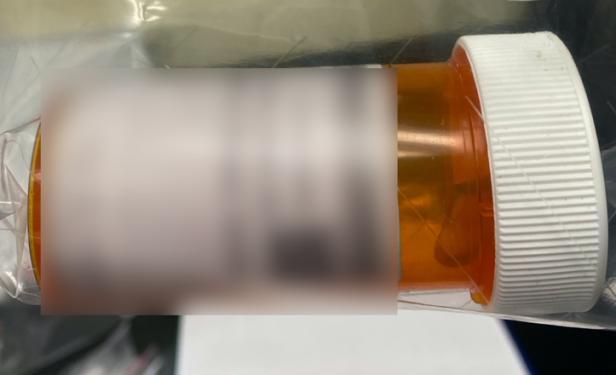 Cocaine 123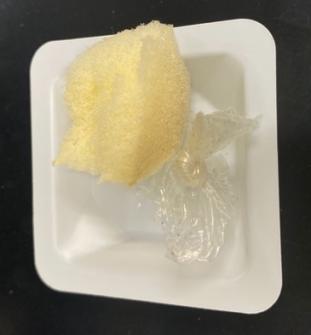 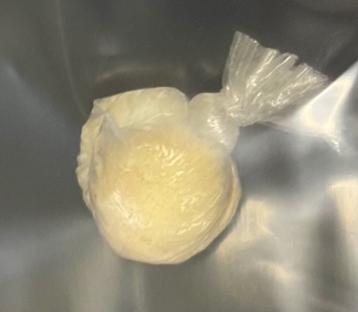 Cocaine 124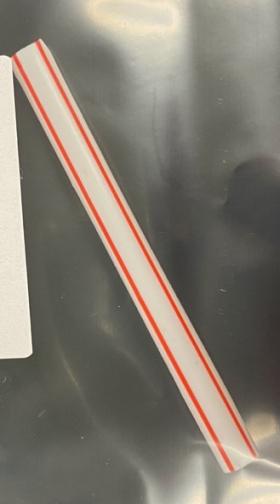 HeroinFentanyl 127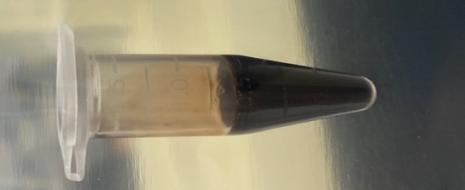 Fentanyl 